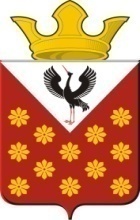 Свердловская областьБайкаловский районПостановлениеглавы муниципального образованияКраснополянское сельское поселениеот 15 ноября  2018 года  №175О  мерах по реализации основных гарантий  в сфере оплаты труда  работников замещающих должности, не являющиеся должностями муниципальной службы и работников, осуществляющих профессиональную деятельность по профессиям рабочих в Администрации муниципального образования Краснополянское сельское поселение        В соответствии с Трудовым кодексом Российской Федерации,  Постановлением Правительства Свердловской области от 27.09.2018 года № 644-ПП «Об утверждении Примерного положения об оплате труда работников, замещающих должности, не являющиеся должностями государственной гражданской службы Свердловской области, и работников, осуществляющих профессиональную деятельность по профессиям рабочих, в исполнительных органах государственной власти Свердловской области и Администрации Губернатора Свердловской области», в соответствии с Решением Думы муниципального образования от 28.12.2016 №211 «Об утверждении Положения о  размерах должностных окладов, ежемесячных выплатах  к должностным окладам выборных должностных лиц местного самоуправления, осуществляющих свои полномочия на постоянной основе,  муниципальных служащих, работников, занимающих должности, не отнесенные к должностям муниципальной службы, и осуществляющих техническое обеспечение деятельности органов местного самоуправления, рабочих отдельных профессий и младшего обслуживающего персонала, занятых  обслуживанием органов местного самоуправления муниципального образования Краснополянское сельское поселение»,  Решением Думы Краснополянского сельского поселения от 27.12.2017 №23 «О бюджете муниципального образования Краснополянское сельское поселение на 2018 и плановый период 2019 и 2020 годов», ПОСТАНОВЛЯЮ:Увеличить дополнительные выплаты стимулирующего характера работникам, замещающим должности, не являющиеся должностями муниципальной службы и работников, осуществляющих профессиональную деятельность по профессиям рабочих в Администрации муниципального образования Краснополянское сельское поселение, в том числе:1.1. работникам, замещающим должности, не отнесенные к должностям муниципальной службы и осуществляющих техническое обеспечение деятельности органов местного самоуправления на выплату надбавки  за сложность, напряженность работы и ежемесячной премии по результатам работы в размере 1,17 должностного оклада;	1.2. рабочим отдельных профессий и младшего обслуживающего персонала, занятых обслуживанием органов местного самоуправления:1.2.1. водителям автомобилей на выплату надбавки за ненормированный рабочий день и ежемесячной премии по результатам работы в размере 1,35 должностного оклада;1.2.2. остальным работникам, указанным в пп. 1.1 (кроме водителей автомобилей)  на выплату надбавки за интенсивность работы (иные выплаты) и ежемесячной премии по результатам работы в размере 1,44 должностного оклада.2. Настоящее Постановление вступает в силу с 1 октября 2018 года.3. Контроль за исполнением  настоящего постановления  оставляю за собой. Глава Краснополянского  сельского поселения                                               Л.А. Федотова